基本信息基本信息 更新时间：2024-05-18 17:17  更新时间：2024-05-18 17:17  更新时间：2024-05-18 17:17  更新时间：2024-05-18 17:17 姓    名姓    名张学森张学森年    龄34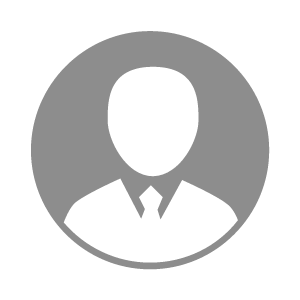 电    话电    话下载后可见下载后可见毕业院校华中师范大学邮    箱邮    箱下载后可见下载后可见学    历本科住    址住    址期望月薪10000-20000求职意向求职意向采购经理,采购专员,采购总监采购经理,采购专员,采购总监采购经理,采购专员,采购总监采购经理,采购专员,采购总监期望地区期望地区天津市|北京市|河北省|江苏省|广东省天津市|北京市|河北省|江苏省|广东省天津市|北京市|河北省|江苏省|广东省天津市|北京市|河北省|江苏省|广东省教育经历教育经历就读学校：华中师范大学 就读学校：华中师范大学 就读学校：华中师范大学 就读学校：华中师范大学 就读学校：华中师范大学 就读学校：华中师范大学 就读学校：华中师范大学 工作经历工作经历工作单位：新希望六和股份有限公司 工作单位：新希望六和股份有限公司 工作单位：新希望六和股份有限公司 工作单位：新希望六和股份有限公司 工作单位：新希望六和股份有限公司 工作单位：新希望六和股份有限公司 工作单位：新希望六和股份有限公司 自我评价自我评价饲料原料采购工作经验丰富，主持过分子公司整体采购工作与片区品种采购工作，对大宗原料有深刻认识，擅长豆粕行情研判与期货点价、套保、期权操作，了解各种原料产地与供应情况，对采购工作认识深刻饲料原料采购工作经验丰富，主持过分子公司整体采购工作与片区品种采购工作，对大宗原料有深刻认识，擅长豆粕行情研判与期货点价、套保、期权操作，了解各种原料产地与供应情况，对采购工作认识深刻饲料原料采购工作经验丰富，主持过分子公司整体采购工作与片区品种采购工作，对大宗原料有深刻认识，擅长豆粕行情研判与期货点价、套保、期权操作，了解各种原料产地与供应情况，对采购工作认识深刻饲料原料采购工作经验丰富，主持过分子公司整体采购工作与片区品种采购工作，对大宗原料有深刻认识，擅长豆粕行情研判与期货点价、套保、期权操作，了解各种原料产地与供应情况，对采购工作认识深刻饲料原料采购工作经验丰富，主持过分子公司整体采购工作与片区品种采购工作，对大宗原料有深刻认识，擅长豆粕行情研判与期货点价、套保、期权操作，了解各种原料产地与供应情况，对采购工作认识深刻饲料原料采购工作经验丰富，主持过分子公司整体采购工作与片区品种采购工作，对大宗原料有深刻认识，擅长豆粕行情研判与期货点价、套保、期权操作，了解各种原料产地与供应情况，对采购工作认识深刻饲料原料采购工作经验丰富，主持过分子公司整体采购工作与片区品种采购工作，对大宗原料有深刻认识，擅长豆粕行情研判与期货点价、套保、期权操作，了解各种原料产地与供应情况，对采购工作认识深刻其他特长其他特长